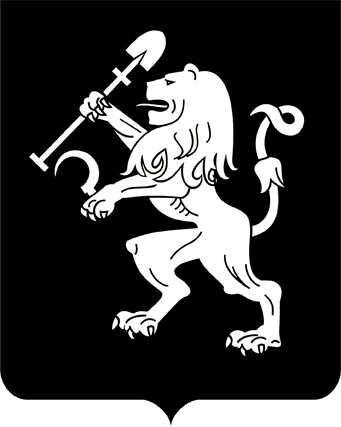 АДМИНИСТРАЦИЯ ГОРОДА КРАСНОЯРСКАПОСТАНОВЛЕНИЕО внесении изменений в постановление администрации города от 26.12.2019 № 992В целях упорядочения уличной торговли, мест размещения праздничных и расширенных продаж печатной продукции и горячих напитков на территории города в 2020 году, в соответствии со ст. 16 Федерального закона от 06.10.2003 № 131-ФЗ «Об общих принципах организации местного самоуправления в Российской Федерации», руко-водствуясь ст. 7, 41, 58, 59 Устава города Красноярска, ПОСТАНОВЛЯЮ:1. Внести в постановление администрации города от 26.12.2019           № 992 «О проведении фестивалей, базаров, расширенных продаж              на территории города Красноярска в 2020 году» следующие изменения:1) в таблице приложения 1 к постановлению:строки 11, 12 исключить;дополнить строкой 22.1 следующего содержания:2) таблицу приложения 2 к постановлению дополнить строкой 61.1 следующего содержания:3) таблицу приложения 3 к постановлению дополнить строка-            ми 80.1–80.3 следующего содержания:4) в таблице приложения 5 к постановлению:строки 22, 25 изложить в следующей редакции:дополнить строками 31.1–31.4 следующего содержания:5) в таблице приложения 6 к постановлению:строку 2 исключить;дополнить строкой 17.1 следующего содержания:2. Настоящее постановление опубликовать в газете «Городские           новости» и разместить на официальном сайте администрации города.Глава города                                                                                 С.В. Еремин10.02.2020№ 81№п/пНаименованиемероприятияДата проведенияМесто проведения мероприятияОтветственные«22.1«Масленица широкая»29.02.2020ул. Щорса, 44администрация Кировского района в городе Красноярске»№п/пМесто проведения (адрес)Количество торговых местСроки(период)проведенияОтветственные«61.1Ул. Азовская, 1 (автоприлавок «Купава»)101.03.2020–31.12.2020администрация Октябрьского района в городе Красноярске»№п/пМесто проведения (адрес)Коли-чество торговых местСроки(период)проведенияОтветственные«80.1Ул. Республики, площадка на пересечении с ул. Грибоедова502.03.2020–08.03.2020администрация Центрального района в городе Красноярске80.2Ул. Республи-ки, 43, площадка между МКД и ул. Республики502.03.2020–08.03.2020администрация Центрального района в городе Красноярске80.3Ул. Обороны, площадка за мостом через р. Качу502.03.2020–08.03.2020администрация Центрального района в городе Красноярске»№п/пМесто проведения (адрес)Количество торговых местСроки(период)проведенияОтветственные«22Ул. 9 Мая, 31а101.03.2020–01.07.2020администрация Советского района в городе Красноярске25Пр-т Металлургов, 32101.03.2020–01.07.2020администрация Советского района в городе Красноярске»№п/пМесто проведения (адрес)Количество торговых местСроки(период)проведенияОтветственные«31.1Ул. Вороно-ва, 16101.03.2020–01.07.2020администрация Советского района в городе Красноярске31.2Ул. Вороно-ва, 18101.03.2020–01.07.2020администрация Советского района в городе Красноярске31.3Ул. Взлетная, 18101.03.2020–01.07.2020администрация Советского района в городе Красноярске31.4Ул. Тельма-на, 43101.03.2020–01.07.2020администрация Советского района в городе Красноярске»№п/пп/пМесто размещения(адрес)Коли-чество разме-щаемых объектовСрок размещенияДневной максимальный период размещения, часов в суткиОтветствен-ные за размещение«17.1Ул. Октябрьская, 7а (на парковке)101.03.2020–01.07.2020не более 20администра-ция Советского района в городе Красноярске»